		آمار  روزانه شناورهای تخلیه وبارگیری شرکت آریا بنادر ایرانیان	از ساعت  45: 06  تا ساعت 06:45 مورخه 26/10/1400 لغایت 27/10/1400		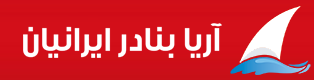                    کارشناس امور بندری شرکت آریا بنادر ایرانیان                                               امیر صابری کهناسکلهنام شناورنام کشتیرانیتناژ  تخلیهتناژبارگیریمحل تخلیهنوع تجهیزاتمحموله کشتیمحموله کشتیتاریخ و ساعت پهلوگیریتاریخ و ساعت شروع عملیاتتناژ  تخلیه و بارگیــریتناژ  تخلیه و بارگیــریتناژ  تخلیه و بارگیــریمجموع تناژ سه شیفتتناژباقیمانده /اتمام تخلیه یا بارگیری(تن)زمان عملیات(OT)زمان عملیات(OT)نرم متوسطنرم متوسطماندگاری دراسکله(ساعت)اسکلهنام شناورنام کشتیرانیتناژ  تخلیهتناژبارگیریمحل تخلیهنوع تجهیزاتتخلیهبارگیریتاریخ و ساعت پهلوگیریتاریخ و ساعت شروع عملیاتتناژصبحتناژعصرتناژشبمجموع تناژ سه شیفتتناژباقیمانده /اتمام تخلیه یا بارگیری(تن)تخلیهبارگیریتخلیهبارگیریماندگاری دراسکله(ساعت)5آمسکی109امیر آروین صدرا25962324محوطهانبار منگان 224.ایتاللیبهر 4017تخته.تجهیزاتخمیر کاغذشمش روی. کیسه .پالت.کانتینر پ 20(19)-سواری (9)22/10/0022/10/00ت: *ت: *ت: *ت: ************06:05*40*5آمسکی109امیر آروین صدرا25962324محوطهانبار منگان 224.ایتاللیبهر 4017تخته.تجهیزاتخمیر کاغذشمش روی. کیسه .پالت.کانتینر پ 20(19)-سواری (9)08:5011:15ب: *ب: 58ب:182ب:240باقی بارگیری: 1332*06:05*40*7پارس خزر -2کالابران نسیم 11511341محوطه ریلی4011تخته پالت- کیسه23/10/0023/10/00ت:*ت: *ت:*ت:************08:30*18*7پارس خزر -2کالابران نسیم 11511341محوطه ریلی4011تخته پالت- کیسه09:3511:15ب: 4ب: 38ب:105ب:147باقی بارگیری :225*08:30*18*8راشا-1دلتا مارین خزر11451309محوطهریلی4010تختهپالت-کیسه23/10/0023/10/00ت: *ت: *ت:*ت:************07:55*11*8راشا-1دلتا مارین خزر11451309محوطهریلی4010تختهپالت-کیسه14:5016:15ب: 6ب: 33ب:46ب:85باقی بارگیری: 70*07:55*11*